СЦЕНАРИЙ ПРАЗДНИКА «ДОМОВИТАЯ КАЗАЧКА»Цель: воспитывать патриотические чувства к родному краю, интерес к его истории, обычаям и традициям донских казаков.Задачи: -формировать нравственные, моральные и эстетическиекачества, построенные на ценностях русского народа и донского казачества;- создать благоприятный эмоциональный настрой;- укрепить здоровье детей в играх. -прививать любовь к танцам и песням, воспевающих красоту, величавость доского края.-расширять активный и пассивный казачий словарный запас.-закреплять навыки двигательной активности.-развивать физические качества - быстроту, ловкость, силу, меткость координацию движения.Девочка смотрит в зеркало и говорит: Девочка: Свет, мой, зеркальце, скажиДа всю правду доложи:Кто на свете всех умнее,Всех любимей и добрее?Мальчик: И ей зеркальце в ответ:Все девицы так прекрасны,В том, конечно, спору нет!Только есть такое слово,Что дороже дорогого!В этом слове - первый крик,Радость солнечной улыбки,В этом слове - счастья мигДорогой и очень близкий!Все дети говорят хором: Это слово мама! Ведущий: Слово «Мама» и слово «Родина» не разделимы. Недаром в числе казачьих заповедей есть такая: «Люби Россию, ибо она твоя Мать, и ничто в мире не заменит тебе её». А вы, ребята, являетесь потомками казаков.Ведущий:Подходи, народ, сюдаИ давай знакомиться!Пусть на долгие годаЭтот день запомнится!Собирайтесь веселей,Дорогие зрители!Ждем на празднике детейЖдем мы и гостей!Танец «Эх, донские казаки»Дети:       Заветы старины в семье казачьейХранились свято испокон веков.Обычай хлебосольства куреней богаты:Прославил Край родных отцов.Заботливо хозяйка домом управляла,Растила по старинке своих детей.Работы все в полях справляла,Кормила, холила коней…Казачек все любили, уважали,Как спутниц храбрых в жизни и в бою.Им почести повсюду воздавалиТак было на Кубани, Тереке, Дону!Родные станицы, разливы пшеницы,Плывет за комбайном комбайн.Огни городские, гудки заводские Дары свои щедроОткрыли нам недра,Морями разлились хлеба.Здесь труд величавыйСроднился со славой Веселые песниЛетят в поднебесье,Открытая высь, глубина.И нету красивееКрая в России,Чем наша донская земля.Ведущий: А сейчас мы ребята с вами узнаем новое о празднике и посмотрим презентацию.Встречайте казачат станицы « Майская» и станицы « Солнечная»Казачонок 1 : А наши девчата самые красивые.Казачонок 2: А наши девчата самые  весёлые.Ведущая: Вот мы сейчас и узнаем кто из казачек умнее и веселее.Ведущий:2. А теперь пришла пора поиграть-Свою удаль показатьХозяюшка в дому, что оладушек в меду.Она прибирает, она подтираетОдним-одна за все отвечаетИгра «Перебери зерно»Описание игры: Участвуют 4-5 казачек-девочек. На столе в чашках смешана фасоль горох. По команде, играющие отделяют зерна, кладут в пустую посуду. Кто быстрее переберет, тот и выигралЭстафета: «Накорми казака» (бег с картошкой в ложке)Ведуший. Молодцы, казачки, проворные не останется казак голодный.Ведущий: А сейчас я хочу послушать от вас пословицы и поговорки о казачках, о казачьем народе. 1. При солнышке тепло, при матери – добро.2. Нет лучше дружка, чем родная матушка.3. Птица рада весне, а младенец – матери.4. Материнская ласка конца не знает.5. Отцов много, а мать одна.6. Материнский гнев, что весенний снег и много его выпадает, да быстро тает.7. Родная мать сильно замахивается, да не больно бьет.8. Слепой щенок, и тот к матери и вся сирота.9. Без отца – пол сироты, без матери и вся сирота.10. Мать кормит детей, как земля людей.11. Мать праведна – ограда камена.12. Все купишь, мать богом дается.13. Добрые дети – дому венец, злые дети – дому конец.Ведущий: Мы продолжаем с вами играть.Эстафета: «Одень сына» (девочки по очереди одевают мальчика ремень, шапка, шашка)Ведущий: Так как казачки любят и повеселиться, то сейчас мы с вами посмотрим танец с ложками.Эстафета: «Сходи за водой» (бег с коромыслом и ведрами)Ведущий: А сейчас вы будете собирать пазлы и вы узнаете какие же были казачьи хаты.Ведущий: И еще я вам предлагаю поиграть в интерактивную игру «Казачья утварь»Ведущий: А наши девочки продолжают знакомиться с бытом казачек, так как они были очень трудолюбивыми и всегда свой дом содержали в чистоте, то мы сейчас посмотрим как девочки умеют подметать пол.Эстафета: «Подмети пол» ( подмести веником смятый лист бумаги)Ведущий: Ну вот и заканчивается наш веселый праздник, посвященный казачке, я желаю вам быть хорошими и добрыми казачками и хозяюшками и сейчас мы с вами споем веселую песню.РОССИЙСКАЯ  ФЕДЕРАЦИЯ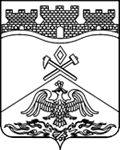 РОСТОВСКАЯ ОБЛАСТЬмуниципальное бюджетное дошкольное образовательное учреждениег. Шахты Ростовской области«Детский сад  комбинированного вида №28». Шахты, Ростовской обл.,  ул. Ландау, 5                                           т. 26-03-04                                     e-mail 28@rambler.ruСЦЕНАРИЙ МУЗЫКАЛЬНО-СПОРТИВНОГО РАЗВЛЕЧЕНИЯ «ДОМОВИТАЯ КАЗАЧКА»Составили :Музыкальный руководитель высшей категорииТурова И.В.Инструктор по физической культуреКоржова Т.И.2016-2017 год.